ESCUELA COMERCIAL CAMARA DE COMERCIO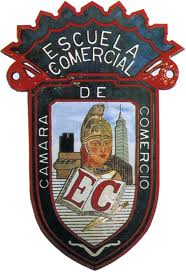 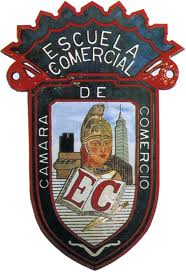 .OBJETIVO: Orientar a los educandos hacia un aprendizaje eficaz, explicándoles ciertos contenidos, ayudándolos a identificar las orientaciones básicas para realizar determinados aprendizajes.INSTRUCCIONES: Lee cuidadosamente las preguntas y contéstalas sin desviarte del tema.1¿Quién escribió la obra las riqueza del mundo?    2¿En que se basa el concepto de mano de obra? 3¿Quién integra la escuela clásica? 4. Según los autores de la escuela clásico el crecimiento de las economías se basa en…5¿Según Smith como se logra que la economía este en equilibrio?6¿En qué consiste la Depresión de 1930?7¿Cuál fue la propuesta de Keynes para superar la depresión de 1930?8¿Cómo debe ser el Estado según Keynes?9¿Cómo Keynes sugiere salir de una ligera contracción económica?10¿Qué es economía autosustentable?11¿Qué es crecimiento económico?12¿Qué es crecimiento regresivo?13¿Qué es crecimiento económico?14¿Qué es desarrollo económico?           15¿Qué es desarrollo económico?                                                                                                                                                   16¿Los países se logran desarrollar por virtud de?17¿Cómo actúa el Estado en las sociedades que se encuentran en los umbrales del desarrollo?18. Al tratar de evaluar el desarrollo ¿Qué trata de medir los métodos complejos?19¿Qué es la inflación?20¿Cómo se mide la inflación?21. Menciona por lo menos dos causas de la inflación.22¿Por qué la inflación provoca una pérdida del poder adquisitivo?23¿Qué es la devaluación?24¿Por qué la moneda Nacional baja a causa del valor de otras monedas?25¿Por qué la falta de estabilidad económica genera una devaluación?26¿Por qué el Banco Central decide devaluar la moneda?Grupo: 83ATEMA: GUIAFECHA: 5 -03-2018